21.1.2022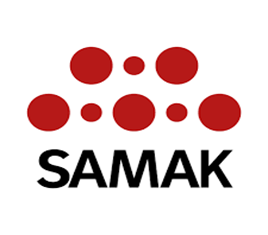 21.1.2021 etäkokouksena pidetyn SAMAKin johtajakokouksen pohjoismainen kokoaikajulkilausuma:Pohjoismainen työväenliike haluaa useammille kokoaikaisen jatkuvan työsuhteen
Pohjoismainen työväenliike haluaa tehdä kokoaikaisista jatkuvista työsuhteista normin Pohjoismaiden hoito- ja hoiva-alan ammateissa.Kokoaikatyön puolesta käytävään taisteluun sisältyy työväenliikkeelle tärkeä sukupuolten tasa-arvo- ja luokkanäkökökulma. Naiset, maahanmuuttajat ja heikosti koulutetut joutuvat etenkin hoito- ja hoiva-alalla tyytymään vähäisiin tuntimääriin ja epävarmoihin työsuhteisiin. Hoito- ja hoiva-alan työntekijät ovat lähes kaksi vuotta taistelleet eturintamassa koronavirusta vastaan. Ruotsin ja Norjan hallitusten nimittämät koronakomissiot toteavat osa-aikatyön vaikuttaneen haitallisesti valmiuteen ja tartuntasuojaan. Pohjoismaiden on varauduttava paremmin tulevaisuuteen. Lisäksi ikääntyneiden määrä tulee kasvamaan merkittävästi. Niinpä hoito- ja hoiva-ammatteihin tarvitaankin lisää työntekijöitä. Alalle on houkuteltava uusia työntekijöitä ja pidettävä kiinni nykyisistä. On tärkeää organisoida työ niin, että työntekijät jaksavat alalla koko työuransa ajan. Samalla osa-aikaa tekevien tuntimäärää on kasvatettava järjestelmällisesti.SAMAKIN raportti Hoito- ja hoiva-alan vakituiset kokoaikaiset työsuhteet laadun ja turvallisen työelämän edistäjänä osoittaa hoito- ja hoivasektorin työehtotilanteen vaihtelevan suuresti Pohjoismaiden kesken. Kaikilla mailla on haasteita, mutta ne ovat erilaisia, samoin niiden syyt. Meillä on tällä alueella paljon opittava toisiltamme. Sen vuoksi kunkin maan on löydettävä omaan tilanteeseensa soveltuvat toimenpiteet. Pohjoismaiden sosiaalidemokraattiset puolueet ja ammattiyhdistysliike pitävät vakituisia kokoaikaisia työsuhteita pohjoismaisen yhteiskuntamallin tärkeänä kulmakivenä. Raportissa esitetään joitain yleisiä linjaussuosituksia, joita mielestämme tulee noudattaa kansallisella tasolla:Vakituista kokopäivätyötä hoito- ja hoiva-alan normina on korostettava vahvemmin sekä politiikassa että ay-politiikassa. Hoidon ja hoivan julkisen rahoituksen on oltava riittävä, ja sillä on sopivin osin vahvistettava kokoaikakulttuurinormia. Työntekijöiden ja palvelunkäyttäjien vaikutusmahdollisuuksia on kehitettävä. 
Haluamme koota kaikki hyvät voimat omaan joukkueeseemme tekemään tätä tärkeää työtä.Mette Frederiksen, puheenjohtaja, Socialdemokratiet, TanskaLizette Risgaard, puheenjohtaja, Fagbevægelsens Hovedorganisation, Tanska Sanna Marin, puheenjohtaja, Suomen Sosialidemokraattinen Puolue, SuomiJarkko Eloranta, puheenjohtaja, SAK, SuomiAksel V. Johannesen, puheenjohtaja, Javnaðarflokkurin, FärsaaretErik Jensen, puheenjohtaja, Siumut, GrönlantiLogi Einarsson, puheenjohtaja, Samfylkingin, IslantiKristján Þórður Snæbjarnarson, varapuheenjohtaja, ASI, IslandJonas Gahr Støre, puheenjohtaja, Arbeiderpartiet, SAMAKin puheenjohtaja, NorjaPeggy Hessen Følsvik, puheenjohtaja, LO, Norja Magdalena Andersson, puheenjohtaja, Socialdemokraterna, RuotsiSusanna Gideonsson, puheenjohtaja, LO, SverigeCamilla Gunell, puheenjohtaja, Ålands socialdemokrater, AhvenanmaaSAMAK on työväenliikkeen pohjoismainen yhteistyökomitea – www.samak.info 